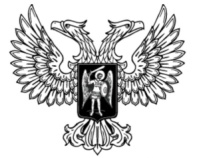 ДонецкАЯ НароднАЯ РеспубликАЗАКОНО ВНЕСЕНИИ ИЗМЕНЕНИЙ В СТАТЬИ 5 И 7 ЗАКОНА ДОНЕЦКОЙ НАРОДНОЙ РЕСПУБЛИКИ «О СТРУКТУРЕ И НАИМЕНОВАНИИ ОРГАНОВ МЕСТНОГО САМОУПРАВЛЕНИЯ, ЧИСЛЕННОСТИ, СРОКАХ ПОЛНОМОЧИЙ И ДАТЕ ПРОВЕДЕНИЯ ВЫБОРОВ ДЕПУТАТОВ ПРЕДСТАВИТЕЛЬНЫХ ОРГАНОВ МУНИЦИПАЛЬНЫХ ОБРАЗОВАНИЙ ПЕРВОГО СОЗЫВА В ДОНЕЦКОЙ НАРОДНОЙ РЕСПУБЛИКЕ»Принят Постановлением Народного Совета 24 апреля 2023 годаСтатья 1Внести в Закон Донецкой Народной Республики от 31 марта 2023 года 
№ 439-IIHC «О структуре и наименовании органов местного самоуправления, численности, сроках полномочий и дате проведения выборов депутатов представительных органов муниципальных образований первого созыва в Донецкой Народной Республике» (опубликован на официальном сайте Главы Донецкой Народной Республики 6 апреля 2023 года) следующие изменения:1) в пункте 2 статьи 5:а) в подпункте «а» цифру «10» заменить цифрой «15»;б) в подпункте «г» цифру «10» заменить цифрой «15»;в) в подпункте «к» цифру «10» заменить цифрой «15»;2) в части 3 статьи 7 слова «главы муниципального образования» заменить словами «председателя представительного органа муниципального образования первого созыва».Статья 2Настоящий Закон вступает в силу со дня его официального опубликования.Временно исполняющий обязанностиГлавы Донецкой Народной Республики 	                                  Д.В. Пушилинг. Донецк24 апреля 2023 года№ 442-IIНС